4.2. Trigonometrische Berechnungen4.2.1. Begriffe am rechtwinkligen Dreieck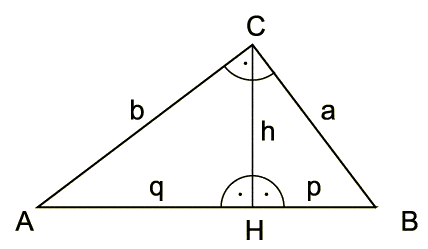 Die längste Seite im rechtwinkligen Dreieck heißt die HYPOTENUSE.p und q sind die durch die Höhe h gebildeten Hypotenusenabschnitte.Die beiden kürzeren Seiten sind dann die KATHETEN.Wir betrachten den Winkel α. Die Kathete a liegt dem Winkel α gegenüber - GEGENKATHETEDie Kathete b liegt am Winkel α an - ANKATHETE